To connect to the Oleg supercomputer using Windows OS:Download and install PuTTY and WinSCP software: https://www.putty.org/https://winscp.net/eng/download.phpConnect to the Oleg cluster via PuTTY:Host name: 195.133.216.203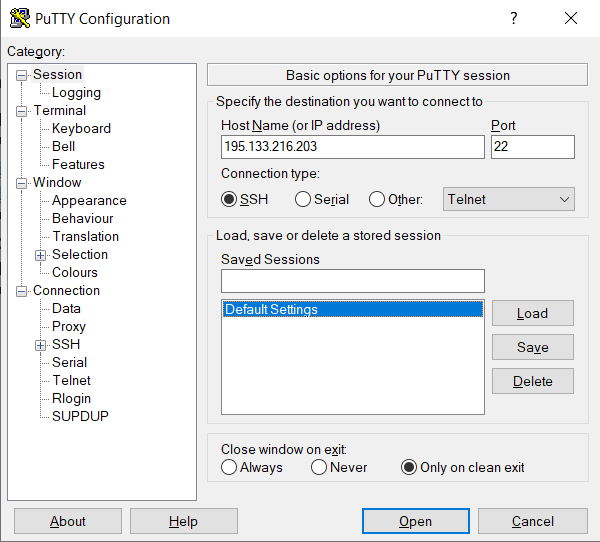 And enter your login and password: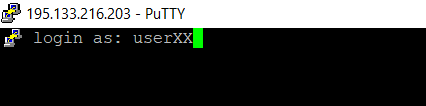 Where XX being the number sent to you in two-digit format, e.g. number threecorresponds to user03.To upload files from your computer to the cluster and save files from the cluster to your computer, you can use WinSCP program with the same host name, login and password: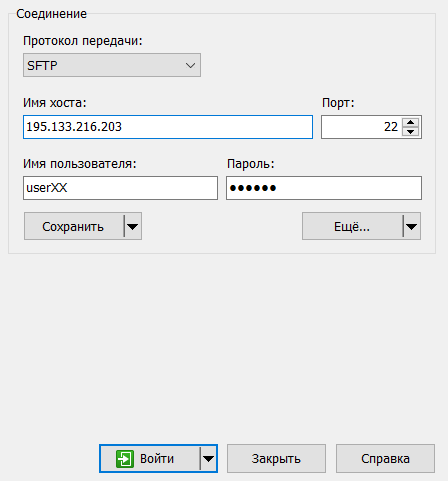 To connect to the Oleg supercomputer using Linux OS via terminal:1.  shh to your account:$ ssh userXX@195.133.216.203Where XX being the number sent to you in two-digit format, e.g. number threecorresponds to user03.And enter your password.To upload files from your computer to the cluster and save files from the cluster to your computer, you can use rsync tool:Note: When use rsync you should not be connected to the cluster via ssh.For example, to transfer files to the cluster:$ rsync [options] source userXX@195.133.216.203:[destination]In the above example, the [destination] is optional, as when left out SCP will simply copy the source into the user’s home directory. Also, the source should be the absolute path of the file/directory being copied or the command should be executed in the directory containing the source file/directory.Or to transfer files from the cluster to your computer:$ rsync [options] userXX@195.133.216.203:[source] destinationMost popular commands:$ mkdir dir1 – to make a directory dir1$ cd dir1 – move to the directory dir1$ cp file dir1 – copy file1 to the directory dir1$ cp -r dir1 dir2 – copy directory dir1 to the directory dir2$ rm file1 – remove file1$ rm -r dir1 – remove directory dir1$ module load module1 – load module, i.e. python or uspex$ module list – check which modules are loaded$ module avail – check which modules are available $ module purge – unload all modules $ bash scr.sh – run script scr.sh$ sbatch pbs.sh – queue a task pbs.sh  On Oleg cluster we use Slurm task Manager (https://slurm.schedmd.com/sbatch.html). The basic header or the run script is:#!/bin/sh#SBATCH -p lenovo#SBATCH -J JobName#SBATCH -t 48:00:00#SBATCH -N 1#SBATCH -n 16and to run your script you have to print the following command:$ sbatch jobname.sh 